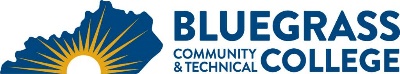 Program Coordinator: Robert Chirwa		E-mail: robert.chirwa@kctcs.edu		Phone: 859-246-6298Program Website: https://bluegrass.kctcs.edu/education-training/program-finder/computer-information-technology.aspx Student Name:		Student ID: Students must meet college readiness benchmarks as identified by the Council on Postsecondary Education or remedy the identified skill deficiencies. Graduation Requirements:Advisor Name	__________________________________	Advisor Contact	________________________________First SemesterCreditHoursTermGradePrerequisitesNotesCIT 105 Introduction to Computers 3See Note below.Total Semester Credit Hours3Second SemesterCr. Hrs.TermGradePrerequisitesNotesCIT 130 Productivity Software3CIT 105Total Semester Credit Hours3 Third SemesterCr. Hrs.TermGradePrerequisitesNotesCIT 234 Advanced Productivity Software3CIT 130CIT 236 Advanced Data Organization Software3CIT 130Total Semester Credit Hours6 Total Certificate Credit Hours12 25% or more of Total Certificate Credit Hours must be earned at BCTCGrade of C or higher in each course required for the certificateAdditional InformationStudents can demonstrate Digital Literacy by exam or certification rather than complete CIT 105.  